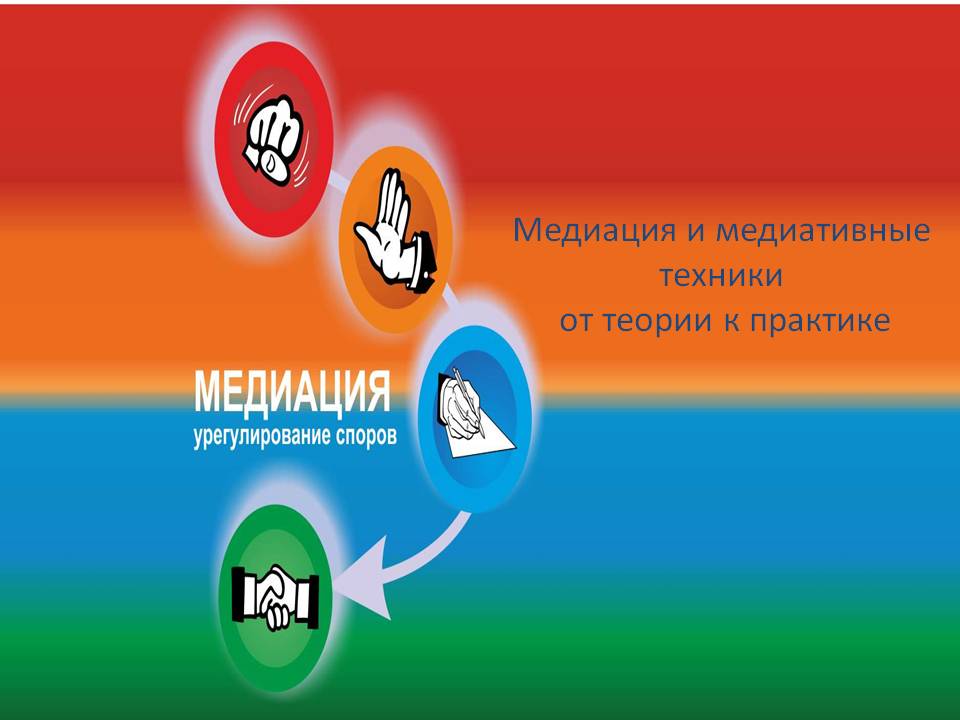 ВЕСЕННИЙ СЛЕТ МЕДИАТОРОВ1-5 МАЯ 2019 г.Краснодарский край,  г-к. АнапаОрганизатор слетаАНО ДПО «ЦЕНТР ПЕРЕГОВОРОВ И УРЕГУЛИРОВАНИЯ СПОРОВ (МЕДИАЦИИ)»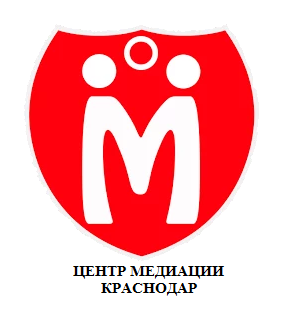 АНО ДПО «Центр переговоров и урегулирования споров (медиации)» г. Краснодар приглашает  принять участие в Весеннем слете медиаторов, который будет проходить с 1-5 мая 2019г. в г-к. Анапе. Цель слетаПовышение квалификации медиаторов и др. специалистов.Формат работы слета Тренинги практикующих медиаторов по применению медиации и медиативных техник в различных сферах деятельности.Программа слета: 1 мая – съезд участников, презентация программ тренингов, культурная программа2 мая 2019г. – тренинг «Напряженное сотрудничество сторон в семейной медиации». (Семейные споры отличаются многозадачностью сторон и множественностью предметов спора: технологии и способы работы с ними).-Тренер М.Быкова, г. Москва-  специалист в области медиации (медиатор) ФГБУ "Федеральный институт медиации", тренер-медиатор Центра медиации и права, старший преподаватель кафедры «Медиация в социальной сфере» МГППУ, город Москва,Член СРО «Национальная организация медиаторов», Сертифицированный семейный медиатор Member College of Mediators UK 2018 (член Коллегии медиаторов Великобритании)2 мая 2019 г. – тренинг «Бизнес Медиация М2В. получение заказа из Арбитражного суда» (Поиск споров, в которых может быть применена медиация. Инструменты делового общения и взаимодействия с клиентом. Документооборот. Медиация в бизнесе.)- Тренер Е. Киселев, г. Самара - медиатор, тренер по медиации. Автор и инициатор проекта «Миру быть!», получивший грант Президента России. Автор методики по получению заказа на бизнес медиацию из Арбитражного суда. Руководитель команды медиаторов М2В (работа с бизнес конфликтами). Член координационного совета НП «Лига медиаторов» (г. Санкт-Петербург)3 мая 2019 г. – тренинг  «Коммерческая медиация» (Что такое коммерческая медиация. Отличия коммерческой медиации от др видов медиации. Залог успеха коммерческой медиации. Виды коммерческих споров и их особенности. Споры между учредителями, трудовые споры и т.д.) - Тренер Л. Власова, г. Минск - медиатор, эксперт в области коммерческой медиации, международный тренер медиатор, кандидат юридических наук. Учредитель УПУ «Центр медиации и переговоров». Член Квалификационной комиссии по медиации Министерства юстиции Беларуси. Приняла участие в разрешении более 100 коммерческих и других споров- Тренер А. Пухова, г. Минск - практикующий медиатор с 2013 года, тренер медиатор учебно-практического учреждения «Центр медиации и переговоров» (Минск, Беларусь). Международный тренер медиатор. Начальник отдела общеправовой работы ИООО «Эпам Системз»(Беларусь). Эксперт в области медиации и  по ведению переговоров. Организатор Международного русскоязычного студенческого конкурса по медиации и переговорам «Медиация будущего»3 мая 2019 г. – тренинг  «Чтение и определение наличия лжи при общении в переговорах и медиации (профайлинг)» (Определение психологического профиля человека. Особенности характера и поведения людей различных профилей. Распознавание лжи). - Тренер Т. Пилецкая, г. Санкт Петербург - адвокат. Сооснователь, Председатель Координационного Совета НП «ЛИГА МЕДИАТОРОВ» (Санкт-Петербург) Эксперт Санкт-Петербургского Центра Общественных процедур «Бизнес против коррупции» и общественный помощник Уполномоченного по защите прав предпринимателей в Санкт-Петербурге в аппарате Уполномоченного при Президенте РФ по защите прав предпринимателей. Специалист в области  межличностных конфликтов, конфликтов  между собственниками компаний, топ менеджерами, конфликтологическое сопровождение бизнеса, разрешение групповых конфликтов на предприятиях, а также в рамках процедур банкротства.  Бизнес переговоры, в т.ч  в рамках процедур банкротства. Переговоры с предприятиями монополистами на рынке, банками, лизинговыми компаниями, компаниями и корпорациями в сфере строительства и др.4 мая 2019г. – тренинг «Работа с манипуляциями в консультировании, переговорах, медиации» (Место и роль манипуляций в переговорах в разных сферах современной практики. Исследуются признаки и особенности разных видов манипуляций. Выявляются причины уязвимости к манипуляциям, разрабатываются целенаправленные методы противодействия им).- Тренер Е. Иванова, г. Санкт Петербург - медиатор, тренер медиации, переговоров, работы с конфликтом с 1992 года, канд. психологических наук, доцент кафедры конфликтологии и руководитель медиационной клиники Санкт-Петербургского государственного университета5 мая 2019г. – тренинг «Управление групповым взаимодействием или особенности работы с групповыми конфликтами» (Как медиация  может повысить эффективность группового взаимодействия. В чем особенности групповых конфликтов. Как работать конструктивно, когда сталкивается много мнений. Как можно контролировать поведение сторон. Инструменты, помогающие управлять коммуникацией. Как подготовиться к переговорам. Как обеспечить исполнимый результат)- Тренер Ю. Яковлева, г. Пермь - профессиональный медиатор, переговорщик с десятилетним опытом ведения переговоров разного уровня, бизнес-тренер, автор ряда изданий в области конфликт -менеджмента, автор тренинговых курсов по управлению переговорами, эффективной коммуникации и работе с конфликтами.5 мая 2019 г. – тренинг  «Служба школьной медиации. Особенности взаимодействия медиатора с подростками» (Модели  решения конфликтных ситуаций с подростками и их родителями при помощи служб школьной медиации)- Тренер И. Манина, г. Москва - Магистр психологии, медиатор, тренер медиаторов, член СРО НП «Национальная организация медиаторов». Специалист в области системной семейной и школьной медиации, межличностных отношений. Педагог психолог. Преподаватель кафедры «Организационная психология»  НОЧУ «Московский институт психоанализа» 5 мая 2019 г . 18.00 - Мастер- класс –встреча на Террасе Гостиницы «Мирабель»-   «Истории  из практики медиаторов" (истории  практикующих медиаторов, которые значительно повлияли на их дальнейшую практику -  проводит  В. Арбекова, г. Санкт – ПетербургМесто проведения слетаКраснодарский край, г-к Анапа, ул. Кирова 1А, санаторий «Мирабель»9.00-17.00 – время проведения тренинга 11.00-11.30 – кофе брейк13.00-14.00- обед15.30-16.00 – кофе брейк Стоимость участия12 000 руб. (4 дня обучающих тренингов   по разным темам и экскурсии по достопримечательностям г-к Анапы входные билеты за доп. оплату) Участие в отдельном тренинге  3000 руб. Бронирование отелей:Санаторий  «Анапа Океан» (сайт: www.anapaokean.ru, тел 8-800-250-27-55, с пометкой  «участник конференции» - 20% скидка)Гостиница «Мирабель» ( сайт: www.anapa-mirabel.ru, контактное лицо: Светлана Васильевна, тел. 89186388091, с пометкой «участник конференции» - льготная стоимость).контакты: тел 8-918-242-79-50 Елена       тел 8-918-279-28-60 Натальясайт: http://mediacia-conf.ru/, , http://www.mediacia-center.come-mail: elena_morozova_7@bk.ru